JEDILNIK PREDŠOLSKIH OTROK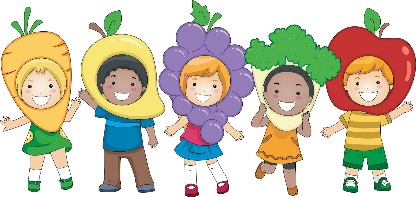 JANUAR/FEBRUAR 2018 DOPOLDANSKA MALICA: Sadna malicaSestavila: Ana Gril * V vrtcu imajo otroci ves čaj na voljo manj sladek čaj, vodo in sadje**V primeru težav z dobavo živil si pridržujemo pravico do spremembe jedilnika. ***Alergeni: Skladno z Uredbo EU (Št. 1169/2011), se morajo v obratih javne prehrane označevati vse snovi, ki lahko povzročajo alergije ali preobčutljivosti (tako imenovani alergeni). Alergeni so številčno označeni na jedilniku poleg živila/jedi. Glej tabelo alergenov. JEDILNIK PREDŠOLSKIH OTROKFEBRUAR 2018 DOPOLDANSKA MALICA: Sadna malicaSestavila: Ana Gril * V vrtcu imajo otroci ves čaj na voljo manj sladek čaj, vodo in sadje**V primeru težav z dobavo živil si pridržujemo pravico do spremembe jedilnika. ***Alergeni: Skladno z Uredbo EU (Št. 1169/2011), se morajo v obratih javne prehrane označevati vse snovi, ki lahko povzročajo alergije ali preobčutljivosti (tako imenovani alergeni). Alergeni so številčno označeni na jedilniku poleg živila/jedi. Glej tabelo alergenov. JEDILNIK PREDŠOLSKIH OTROKFEBRUAR 2018 DOPOLDANSKA MALICA: Sadna malicaSestavila: Ana Gril * V vrtcu imajo otroci ves čaj na voljo manj sladek čaj, vodo in sadje**V primeru težav z dobavo živil si pridržujemo pravico do spremembe jedilnika. ***Alergeni: Skladno z Uredbo EU (Št. 1169/2011), se morajo v obratih javne prehrane označevati vse snovi, ki lahko povzročajo alergije ali preobčutljivosti (tako imenovani alergeni). Alergeni so številčno označeni na jedilniku poleg živila/jedi. Glej tabelo alergenov. JEDILNIK PREDŠOLSKIH OTROKFEBRUAR 2018 DOPOLDANSKA MALICA: Sadna malicaSestavila: Ana Gril * V vrtcu imajo otroci ves čaj na voljo manj sladek čaj, vodo in sadje**V primeru težav z dobavo živil si pridržujemo pravico do spremembe jedilnika. ***Alergeni: Skladno z Uredbo EU (Št. 1169/2011), se morajo v obratih javne prehrane označevati vse snovi, ki lahko povzročajo alergije ali preobčutljivosti (tako imenovani alergeni). Alergeni so številčno označeni na jedilniku poleg živila/jedi. Glej tabelo alergenov. JEDILNIK ŠOLSKIH OTROKJANUAR/FEBRUAR 2018 Sestavila: Ana Gril * V vrtcu imajo otroci ves čaj na voljo manj sladek čaj, vodo in sadje**V primeru težav z dobavo živil si pridržujemo pravico do spremembe jedilnika. ***Alergeni: Skladno z Uredbo EU (Št. 1169/2011), se morajo v obratih javne prehrane označevati vse snovi, ki lahko povzročajo alergije ali preobčutljivosti (tako imenovani alergeni). Alergeni so številčno označeni na jedilniku poleg živila/jedi. Glej tabelo alergenov. JEDILNIK ŠOLSKIH OTROKFEBRUAR 2018 Sestavila: Ana Gril * V vrtcu imajo otroci ves čaj na voljo manj sladek čaj, vodo in sadje**V primeru težav z dobavo živil si pridržujemo pravico do spremembe jedilnika. ***Alergeni: Skladno z Uredbo EU (Št. 1169/2011), se morajo v obratih javne prehrane označevati vse snovi, ki lahko povzročajo alergije ali preobčutljivosti (tako imenovani alergeni). Alergeni so številčno označeni na jedilniku poleg živila/jedi. Glej tabelo alergenov. JEDILNIK ŠOLSKIH OTROKFEBRUAR 2018 Sestavila: Ana Gril * V vrtcu imajo otroci ves čaj na voljo manj sladek čaj, vodo in sadje**V primeru težav z dobavo živil si pridržujemo pravico do spremembe jedilnika. ***Alergeni: Skladno z Uredbo EU (Št. 1169/2011), se morajo v obratih javne prehrane označevati vse snovi, ki lahko povzročajo alergije ali preobčutljivosti (tako imenovani alergeni). Alergeni so številčno označeni na jedilniku poleg živila/jedi. Glej tabelo alergenov. JEDILNIK ŠOLSKIH OTROKFEBRUAR 2018 Sestavila: Ana Gril * V vrtcu imajo otroci ves čaj na voljo manj sladek čaj, vodo in sadje**V primeru težav z dobavo živil si pridržujemo pravico do spremembe jedilnika. ***Alergeni: Skladno z Uredbo EU (Št. 1169/2011), se morajo v obratih javne prehrane označevati vse snovi, ki lahko povzročajo alergije ali preobčutljivosti (tako imenovani alergeni). Alergeni so številčno označeni na jedilniku poleg živila/jedi. Glej tabelo alergenov. ZAJTRK KOSILOPOPOLDANSKA MALICAPON.29. 1.Topljeni sir (3)ZelenjavaPolnozrnati kruh (1, 9, 11)Čaj, mleko (3)Juha (1, 12)Lazanja (1, 2, 3)Zelena solata ČajSezamova štručka (1)Čaj TOR.30. 1.Sirni burek (1,3)Čaj, mleko (3)Golaž (1)Polenta (1)Rdeča pesaČaj Grisini (1)Čaj SRE.31. 1.Mlečni riž s kakavovim posipom (1,3)Sadje Čaj, mleko (3)Špinačna juha (1, 12)Piščančja roladaKrompirZeljnata solataČajZelenjavni krožnikČajČET.1. 2.Štručka s hrenovko (1, 3, 11)Čaj, mleko (3)Korenčkova juha (1, 12)Makaronovo meso (1)Solata s koruzoČaj Polnozrnati piškoti (1, 11)Čaj PET.2. 2. Skuta s sadjem (1, 3)Kruh (1)Čaj, mleko (3)Zelenjavna enolončnica (1, 12)Štruklji (1, 2, 3, 8)Čaj Sadni krožnikČajZAJTRK KOSILOPOPOLDANSKA MALICAPON.5. 2.Sirova štručka (1, 3)Kakav (1, 3, 8)Jota (1)Sladica (1, 2, 3, 7, 8)Čaj Kifeljček (1)Čaj TOR.6. 2.Jajčna jed (2)Rženi kruh (1)Čaj, mleko (3)Mesne kroglice v paradižnikovi omaki (1)Pire krompir (3)SolataČaj Rženi piškoti (1)Čaj SRE.7. 2.Prosena kaša na mleku (1, 3)Čaj, mleko (3)Zelenjavna juha (1, 12)Dunajski zrezek (1, 4)Gratinirani široki rezanci (1, 2, 4)SolataČaj Sadni krožnikČaj ČET.8. 2.SLOVENSKI  KULTURNI PRAZNIKSLOVENSKI  KULTURNI PRAZNIKSLOVENSKI  KULTURNI PRAZNIKPET.9. 2. Mesno-zelenjavni namaz (1, 3)Koruzni kruh (1)Čaj, mleko (3)Čičerikina enolončnica s piščancem (1)Sladica (1, 2, 3, 7, 8)Skuta s sadjem (3)ZAJTRK KOSILOPOPOLDANSKA MALICAPON.12. 2.Polnozrnata štručka (1, 9)Jogurt (3)Čaj, mleko (3)Porova juha (1)Paprikaš (1)Svaljki (1, 3)SolataČaj Prepečenec (1)SadjeČaj TOR.13. 2.Korenčkov namaz (3)Šolski kruh (1)Čaj, mleko (3)Kremna juha (1, 3)KrompirKislo zelje s prekajenim mesom Domač pustni krof (1, 2, 3)Čaj Zelenjavni krožnik ČajSRE.14. 2.Močnik (1, 3)Čaj, mleko (3)Juha (1)Oslič (1, 2, 4)Krompirjeva solataČaj Domač hruškov kompotČET.15. 2.Piščančja prsaSirParadižnikPolnozrnati kruh (1, 9, 11)Čaj, mleko (3)Juha (1)Musaka (1, 2, 3)SolataČaj Sadni krožnik ČajPET.16. 2. Tunin namaz (1, 3, 4)Polnozrnati kruh (1, 9, 11)Čaj, mleko (3)Zelenjavna juha (1, 12)Marelični cmok (1, 2)KompotČajPolnozrnata štručka (1, 8, 11)Čaj ZAJTRK KOSILOPOPOLDANSKA MALICAPON.19. 2.Črni kruh (1, 11)Piščančja pašteta (1, 3, 11)Čaj, mleko (3)Juha (1, 12)Testenine v mesni omaki (1, 3)SolataČajSadni napitek Čaj TOR.20. 2.Sezamova štručka (1, 9)Sir (3)Čaj, mleko (3)Ričet (1)Sladica (1, 2, 3, 8)Čaj  Otroški piškoti (1)Čaj SRE.21. 2.Maslo (3)MarmeladaRženi kruh (1)Čaj, mleko (3)Cvetačna juha (1, 3)Zelenjavna rižota z mesom (1 ,3)SolataČaj Zelenjavni krožnikČaj ČET.22. 2.Ovseni kosmiči na mleku (1, 3)Čaj, mleko (3)Goveja juha z rezanci (1, 2)Kuhana govedina z omako (1)KrompirSolataČaj Suho sadje Čaj PET.23. 2. Polnozrnati kruh (1, 9)Sir (3)Zelena paprikaČaj, mleko (3)Juha (1, 3)Makaroni s tuno (1, 2, 4)SolataČaj Koruzna štručka (1)Čaj ZAJTRK KOSILOPON.29. 1.Topljeni sir (3)ZelenjavaPolnozrnati kruh (1, 9, 11)ČajJuha (1, 12)Lazanja (1, 2, 3)Zelena solata ČajTOR.30. 1.Sirni burek (1,3)ČajGolaž (1)Polenta (1)Rdeča pesaČaj SRE.31. 1.Mlečni riž s kakavovim posipom (1,3)Sadje ČajŠpinačna juha (1, 12)Piščančja roladaKrompirZeljnata solataČajČET.1. 2.Štručka s hrenovko (1, 3, 11)ČajKorenčkova juha (1, 12)Makaronovo meso (1, 2)Solata s koruzoČaj PET.2. 2. Skuta s sadjem (1, 3)Kruh (1)ČajZelenjavna enolončnica (1, 12)Štruklji (1, 2, 3, 8)Čaj ZAJTRK KOSILOPON.5. 2.Sirova štručka (1, 3)Kakav (1, 3, 8)Jota (1)Sladica (1, 2, 3, 7, 8)Čaj TOR.6. 2.Jajčna jed (2)Rženi kruh (1)ČajMesne kroglice v paradižnikovi omaki (1)Pire krompir (3)SolataČaj SRE.7. 2.Prosena kaša na mleku (1, 3)ČajDunajski zrezek (1, 2)Gratinirani široki rezanci (1, 2)SolataČaj ČET.8. 2.SLOVENSKI  KULTURNI PRAZNIKSLOVENSKI  KULTURNI PRAZNIKPET.9. 2. Mesno-zelenjavni namaz (1, 3)Koruzni kruh (1)ČajČičerikina enolončnica s piščancem (1)Sladica (1, 2, 3, 7, 8)ZAJTRK KOSILOPON.12. 2.Polnozrnata štručka (1, 9)Jogurt (3)ČajPaprikaš (1)Svaljki (1, 3)SolataČaj TOR.13. 2.Domač pustni krog (1, 2, 3)Čaj, mleko (3)Juha (1)KrompirKislo zelje s prekajenim mesom Čaj SRE.14. 2.Močnik (1, 3)Čaj, mleko (3)Juha (1)Oslič (1, 2, 4)Krompirjeva solataČaj ČET.15. 2.Piščančja prsaSirParadižnikPolnozrnati kruh (1, 9, 11)Čaj, mleko (3)Juha (1)Musaka (1, 2, 3)SolataČaj PET.16. 2. Tunin namaz (1, 3, 4)Polnozrnati kruh (1, 9, 11)Čaj, mleko (3)Zelenjavna juha  (1, 12)Marelični cmok (1, 2, 3)KompotČaj ZAJTRK KOSILOPON.19. 2.Črni kruh (1, 11)Piščančja pašteta (1, 3, 11)Čaj, mleko (3)Juha (1, 12)Testenine v mesni omaki (1, 3)SolataČajTOR.20. 2.Sezamova štručka (1, 9)Sir (3)Čaj, mleko (3)Ričet (1)Sladica (1, 2, 3, 8)Čaj  SRE.21. 2.Maslo (3)MarmeladaRženi kruh (1)Čaj, mleko (3)Cvetačna juha (1, 3)Zelenjavna rižota z mesom (1 ,3)SolataČaj ČET.22. 2.Ovseni kosmiči na mleku (1, 3)Čaj, mleko (3)Kuhana govedina z omako (1)KrompirSolataČaj PET.23. 2. Polnozrnati kruh (1, 9)Sir (3)Zelena paprikaČaj, mleko (3)Juha (1, 3)Makaroni s tuno (1, 2, 4)SolataČaj